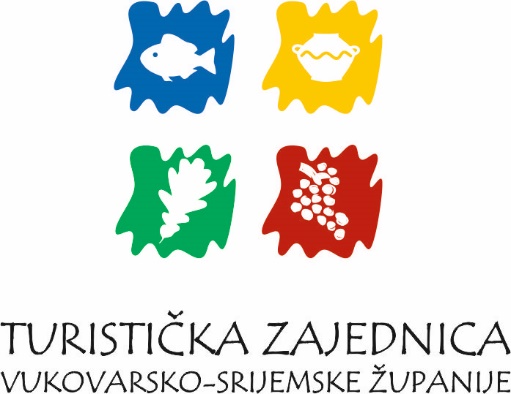 NADZORNI ODBORIZVJEŠĆE O OBAVLJENOM NADZORUNADZORNOG ODBORA TURISTIČKE ZAJEDNICEVUKOVARSKO – SRIJEMSKE ŽUPANIJEza razdoblje1. siječnja – 30. lipnja 2016. godinelistopad 2016. godineOpći podaci o samome nadzoru Sukladno članku 12. Zakona o turističkim zajednicama i promicanju hrvatskog turizma (Narodne novine, broj 152/08.) TZ Vukovarsko - srijemske županije održala je Osnivačku skupštinu 11. ožujka 2011. na kojoj je donesen Statut Zajednice uz prethodnu suglasnost Ministarstva turizma (Klasa: 334-03/10-03/100, Ur. br. 529-05-10-03 od 1. rujna 2010.).Statut TZ Vukovarsko – srijemske županije objavljen je u Narodnim novinama broj 35 od 25. ožujka 2011. godine.Ministarstvo turizma je 13. lipnja 2012. donijelo rješenje da se TZ Vukovarsko - srijemske županije upisuje u Upisnik turističkih zajednica pod upisnim brojem 125, kao pravni slijednik Turističke zajednice Vukovarsko – srijemske županije koja je upisana u Upisnik turističkih zajednica Ministarstva turizma pod upisnim brojem 189, list 221, KLASA: 334-03/94-03/215, URBR: 529-02/95-0002 od 19.09.1995. godine, a Rujana Bušić Srpak, direktorica Turističke zajednice Vukovarsko – srijemske županije, upisuje se u Upisnik turističkih zajednica pod upisnim brojem iz točke 1. rješenja, kao osoba ovlaštena za zastupanje Turističke zajednice Vukovarsko – srijemske županije.Nadzorni odbor TZ VSŽ obavio je dana 18. listopada 2016. godine nadzor nad poslovanjem TZ VSŽ za razdoblje 1. siječnja – 30. lipnja 2016. godine. Obavljen je nadzor nad: o	vođenjem poslova turističke zajednice,o	materijalnim i financijskim poslovanjem i raspolaganjem sredstvima turističke zajednice,izvršenjem i provedbom programa rada i financijskog plana turističke zajednice, Nadzorni odbor pregledao je slijedeću dokumentaciju: izvršenje financijskog plana TZ VSŽ za nadzirano razdoblje: tablicu ostvarenja financijskog plana s iskazanim indeksima i strukturom, temeljna financijska izvješća: račun prihoda i rashoda (obrazac PR-RAS-NPF), bilanca (obrazac BIL-NPF).Vođenje poslova turističke zajednice 2.1. TZ Vukovarsko – srijemske županije djeluje u skladu sa zakonima, Statutom i aktima Zajednice, te odlukama Skupštine i Turističkog vijeća. TIJELA TURISTIČKE ZAJEDNICE
(dinamika i sadržaj sjednica)SkupštinaU razdoblju 1. siječnja - 30. lipnja 2016. održana je jedna sjednica (3. sjednica) Skupštine TZ Vukovarsko – srijemske županije.3. sjednica održana je 24. ožujka 2016. godine sa slijedećim dnevnim redom:Otvaranje sjednice Skupštine i utvrđivanje dnevnog reda.Izbor radnih tijela Skupštine: Zapisničaradva ovjerovitelja zapisnikaUsvajanje zapisnika s 2. sjednice Skupštine TZ VSŽ.Izvješće o aktivnostima i tijeku realizacije Programa rada od prethodne sjednice Turističkog vijećaPrijedlog Izvješća o radu Turističke zajednice Vukovarsko – srijemske županije u 2015. godini.Prijedlog Financijskog izvješća Turističke zajednice Vukovarsko – srijemske županije u 2015. godini.Razno.Na sjednici su jednoglasno donesene odluke po svim točkama dnevnog reda, jednoglasno su prihvaćena sva izvješća.Sjednice Skupštine Zajednice sazvane su sukladno Pravilniku o radu Skupštine Zajednice, koji je donesen na osnivačkoj sjednici Skupštine 11. ožujka 2011.Uz poziv za sjednicu dostavljeni su odgovarajući pisani materijali.Zapisnik sa sjednice sadrži sve elemente propisane Pravilnikom o radu Skupštine.Zapisnici, kao i odluke sa sjednice sa svim pripadajućim pisanim materijalima nalaze se u arhivi Zajednice.Turističko vijećeU razdoblju 1. siječnja - 30. lipnja 2016. održana je jedna sjednica Turističkog vijeća (3. sjednica).3. sjednica Turističkog vijeća održana je 26. veljače 2016. godine sa slijedećim dnevnim redom:Usvajanje zapisnika s 2. sjednice Turističkog vijeća TZ VSŽ.Izvješće o aktivnostima i tijeku realizacije Programa rada od prethodne sjednice Turističkog vijećaPrijedlog Izvješća o radu Turističke zajednice Vukovarsko – srijemske županije u 2015. godini.Prijedlog Financijskog izvješća Turističke zajednice Vukovarsko – srijemske županije u 2015. godini.Izvješće o radu direktorice i Turističkog ureda u 2015. godini.Razno.Na sjednici su jednoglasno donesene odluke po točkama dnevnog reda, te su prihvaćena navedena izvješća.Nadzorni odbor uvidom u aktivnosti tijela TZ VSŽ utvrđuje da ista izvršavaju sve poslove definirane Zakonom i Statutom TZ VSŽ.Tijela TZ VSŽ i Turistički ured TZ VSŽ rade prema usvojenim poslovnicima i aktima propisanim Zakonom i Statutom TZ VSŽ: Poslovnik rada Skupštine TZ VSŽ, Poslovnik rada Turističkog vijeća, Pravilnik o radu TZ VSŽ,  Pravilnik o organizaciji i sistematizaciji radnih mjesta u Turističkom uredu TZ VSŽ, Pravilnik o plaćama zaposlenika u Turističkom uredu TZ VSŽ.Nadzorni odbor utvrđuje da TZ VSŽ djeluje u skladu sa Zakonom i aktima TZ VSŽ te odlukama Skupštine i Turističkog vijeća.TZ VSŽ je tijekom razdoblja siječanj – lipanj 2016. godine radila prema usvojenom Programu rada i Financijskom planu TZ VSŽ za 2016. godinu koji je donesen u skladu sa Zakonom i standardima u sustavu turističkih zajednica te usvojen na 2. sjednici Skupštine održanoj 18. prosinca 2015. godine, a temeljem prijedloga Turističkog vijeća usvojenog na 1. sjednici Turističkog vijeća održanoj 3. listopada 2015. godine.KOORDINACIJE SUSTAVA TZG i TZO VUKOVARSKO - SRIJEMSKE ŽUPANIJENajvažniji turistički programski projekti sustava TZ s područja županije, navedeni u programima rada TZG/TZO za 2016., koordinirani su i nadzirani.Osim zajedničkih projekata, u razdoblju siječanj – lipanj 2016. godini održane su četiri koordinacije sustava TZL s TZŽ.15. koordinacija održana je 21. ožujka 2016. godine sa slijedećim dnevnim redom:Priprema prijedloga programa boravka Hrvatskog kulturnog društva Pandorf iz Gradišća u Vukovarsko – srijemskoj županiji u rujnu 2016. godine.Realizacija promotivnih kampanja u 2016. godini slijedom odobrenja GU HTZ-a.Realizacija posebnih prezentacija i sajamskih nastupa u 2016. godini.Kandidiranje projekata na natječajHTZ-a za TZ na turistički nerazvijenim područjima.Razno.16. koordinacija održana je 2. svibnja 2016. godine sa slijedećim dnevnim redom:Realizacija sajamskog nastupa u Lukavcu, BiH.Realizacija promotivnih kampanja.Prijedlog aktivnosti za nastavak projekta „Okusi Srijema i Slavonije“ i suradnje s turističkim vodičima.Analiza izvornih prihoda sustava turističkih zajednica.Razno.17. koordinacija održana je 30. svibnja 2016. godine sa slijedećim dnevnim redom:Potpisivanje ugovora za realizaciju promotivnih kampanja u 2016. godini.Analiza do sada realiziranih promotivnih aktivnosti.Edukacije za korištenje sustava e Vistor.Razno.18. koordinacija održana je 27. lipnja 2016. godine sa slijedećim dnevnim redom:Realizacija media plana 2016.Realizacija projekta: TOP 5 Srijema i Slavonije.Realizacija projekta „Okusi Jeseni“.Kandidature godišnje hrvatske turističke nagrade iz TZ VSŽ.Informacija o kandidiranju projekta prekogranične suradnje HR-SRB, ViCTOUR.Razno.3. Materijalno i financijsko poslovanje i raspolaganje sredstvima turističke zajednice i podružnica 3.1. Financijska izvješća za razdoblje siječanj-lipanj 2016. godine sastavljena su u skladu sa stanjem u poslovnim knjigama i pokazuju ispravno stanje.Program rada s financijskim planom za 2016. donesen je na 2. redovnoj sjednici Skupštine Zajednice održanoj 18. prosinca 2015. godine u skladu sa zadaćama definiranim Zakonom i Statutom Zajednice, te jednoobraznom sustavu planiranja prema preporukama Hrvatske turističke zajednice.Programske aktivnosti planirane su po pojedinim projektima, a financijskim planom su detaljno planirana sredstva. Iz Programa rada i financijskog plana proizlazi da su aktivnosti  Zajednice dominantno usmjerene na funkcionalni marketing za što su usmjerena i najveća sredstva (unapređenje proizvoda, komunikacijske taktike, prodaja, promocija i distribucija).TZ Vukovarsko - srijemske županije se prilikom izvršavanja i provedbe Programa rada i financijskog plana u 2016. držala okvira zadanih Planom i programom rada za 2016. godinu, te se realizacija programa provodila u skladu s priljevima sredstava.
Financijsko izvješće za razdoblje 1. siječnja - 30. lipnja 2016. sastavljeno je u skladu sa stanjem u poslovnim knjigama i propisima koje određuje knjigovodstvo neprofitnih organizacija te iskazuje objektivan i istinit prikaz poslovanja za navedeno razdoblje.Konta su strukturirana u skladu s računskim planom, internim računskim planom za turističke zajednice, te namjenom rashoda.Rashodi su knjiženi na temelju ovjerenih dokumenata od strane direktorice Rujane Bušić Srpak i bili su temeljeni na Programu rada i financijskom planu za 2016. godinu, te odlukama Turističkog vijeća.Turistička zajednica Vukovarsko - srijemske županije vodi knjigovodstvo i sastavlja financijska izvješća po načelu urednog knjigovodstva, tako da su u njima vidljivi poslovni događaji kako bi neovisna stručna osoba mogla u primjerenom roku utvrditi stanje imovine i rezultat poslovanja.Podaci o poslovnim događajima evidentiraju se na osnovi vjerodostojne dokumentacije i po načelu dvojnog knjigovodstva, a prema kontnom planu koji je propisan Uredbom za neprofitne organizacije (N.N. 10/08).Poslove knjigovodstva, obračune plaća i naknada, te izrade financijskih i statističkih izvješća, kontrole financijske dokumentacije obavlja Knjigovodstveni servis „Saldo“.
Prihodi TZ VSŽ u razdoblju siječanj – lipanj 2016. godini iznosili su: 22.707,24 po osnovi boravišne pristojbe, 95.290,74 po osnovi turističke članarine, 165.914,00 po osnovi uplata iz županijskog proračuna, 96.012,11 po osnovi transfera Hrvatske turističke zajednice. Prihodi od kamata iznose 5,85 kuna, ostali nespomenuti prihodi odnose se na sufinanciranja ostalih turističkih zajednica iznose 16.788,36. Preneseni prihodi iznosili su: 13.157,81 kuna. Rashodi prema vrstama iskazanima u temeljnim financijskim izvješćima: prihodi iznose kuna 409.676,11; rashodi iznose 358.040,25 kuna. Temeljem obavljene provjere podaci u financijskim izvješćima odgovaraju podacima iskazanim u poslovnim knjigama turističke zajednice i pokazuju ispravno stanje.Sredstvima turističke zajednice raspolaže se u skladu s Programom rada, odlukama tijela te u skladu s utvrđenim ovlastima.TZ VSŽ posluje preko jednog poslovnog žiro računa, otvorenog u Privrednoj banci Zagreb broj: HR7123400091100204185.Jednom poslovnom Visa karticom raspolaže direktorica Turističkog ureda. Poslovna kartica koristi se za potrebe plaćanja na službenom putu te u slučajevima kada nije moguće ili je otežano virmansko plaćanje za potrebe realizacije Programa rada.Potpisnici na  poslovnom računu TZ VSŽ pojedinačno su: direktorica Turističkog ureda Rujana Bušić Srpak te knjigovotkinja servisa „Saldo“ Sandra Adžaga. Ovlasti knjigovotkinje su samo u dijelu tehničke provedbe plaćanja prethodno odobrenih računa od strane direktorice Turističkog ureda.Slijedom obavljenog nadzora, Nadzorni odbor utvrđuje da je direktorica Turističkog ureda uredno vodila poslovanje Turističkog ureda. Tijela TZ Vukovarsko – srijemske županije obavljaju svoje zakonom propisane zadaće i prate tijek realizacije programa rada i financijskog plana TZ Vukovarsko – srijemske županije, te rad Turističkog ureda u 2016. godini.Nakon provjere poslovnih knjiga utvrđuje se da podaci u financijskim izvještajima odgovaraju podacima iskazanim u poslovnim knjigama turističke zajednice i pokazuju ispravno stanje.Izvršenje i provedbu programa rada i financijskog plana turističke zajednice Provedba i izvršenje Programa rada i financijskog plana Slijedom obavljenog nadzora, Nadzorni odbor utvrđuje da se realizacijom Programa rada u skladu s raspoloživosti sredstava, a uvjetovano i kriterijima objavljenih natječaja za sufinanciranje projekata na turistički nerazvijenim područjima, ostvaruju utvrđeni ciljevi za 2016. godinu.Financijsko izvješće za razdoblje 1. siječnja - 30. lipnja 2016. godine

I. UKUPNI PRIHODIUKUPNI PRIHODI za 2016. godinu planirani su u iznosu od 1.146.000,00 kn, a u razdoblju siječanj – lipanj 2016. ostvareno je 409.676,11 što čini 35,75% ostvarenja prihoda. Prihodi od boravišne pristojbe planirani su u iznosu od 50.000 kn, a u razdoblju siječanj - lipanj 2016. ostvareno je 22.707,24 kuna, što čini 45,41% izvršenja i 4,36% udjela u prihodima.
Prihodi od turističke članarine planirani su u iznosu od 281.000,00 kn, a u razdoblju siječanj - lipanj 2016. ostvareno je 95.290,74 kuna, što čini 33,91% izvršenja i 24,52% udjela u prihodima.
Prihod iz proračuna Županije za funkcioniranje Turističkog ureda planiran je u iznosu od 460.000 kn, a u razdoblju siječanj - lipanj 2016. ostvareno je 165.714,00 kn, što čini 36,02% izvršenja i 40,14% udjela u prihodima. Prihodi od Županije za programske aktivnosti planirani su u iznosu od 40.000,00 kuna a u razdoblju siječanj - lipanj 2016. nisu realizirani.
Prihodi od transfera HTZ -a (refundacije za zajedničke projekte) planirani su u iznosu od 344.000 kn, a u razdoblju siječanj - lipanj 2016. ostvareno je 96.012,11 kn, što čini 27,91% izvršenja te 30,02% udjela u prihodima.
Prijenos prihoda prethodne godine planiran je u iznosu od 10.000,00 kuna, a u razdoblju siječanj - lipanj 2016. ostvareno je 13.157,81 kn, što čini 131,58% izvršenja te 0,87% udjela u prihodima. Prihodi od kamata planirani su u iznosu od 100,00 kuna, a u razdoblju siječanj - lipanj  2016. ostvareno je 5,85 kn, što čini 0,59% izvršenja te 0,09% udjela u prihodima.II. UKUPNI RASHODIUKUPNI RASHODI za 2016. godinu  planirani su u iznosu od 1.146.000,00 kn, a u razdoblju siječanj - lipanj 2016. ostvareno je 358.040,25 kn, što čini 31,24% izvršenja planiranih rashoda.Administrativni rashodi planirani su u iznosu od 480.000 kn, a u razdoblju siječanj - lipanj 2016. ostvareno je 179.194,31 kn, što čini 37,33% ostvarenja te 41,88% udjela u ukupnim rashodima.Navedeni rashodi su utrošeni na rashode za radnike (plaće i doprinosi na i iz plaće) u iznosu od 146.644,76 kuna. Rashodi Ureda iznose 32.549,55 kuna, a utrošeni su na redovne troškove Ureda.Rashodi funkcionalnog marketinga planirani su u ukupnom iznosu od 666.000,00, a ostvareni rashodi funkcionalnog marketinga u razdoblju siječanj – lipanj iznose iznose 178.845,94 kune što predstavlja 26,85% izvršenja.2.1. Rashodi dizajna vrijednosti planirani su u iznosu od 74.000,00 kn, a u razdoblju siječanj - lipanj 2016. ostvareno je 1.842,00 kn, što čini 2,49% izvršenja te 6,46% udjela u ukupnim rashodima.Razlog niskog postotka izvršenja je ne donošenje odluke o potporama za TZ na turistički nerazvijenim područjima te planirane aktivnosti koje će se provoditi u drugom dijelu godine (Turistički forum, Tjedan otvorenih vrata)2.2. Rashodi za komunikacijske vrijednosti planirani su u iznosu od 405.000,00 kn, a u razdoblju siječanj - lipanj 2016. ostvareno je 10.443,14 kn, što čini 2,58% izvršenja te 2,92% udjela u rashodima. U razdoblju siječanj – lipanj nije realizirana najviša planirana stavka, a radi kasnijeg donošenja odluke o odobrenjima promotivnih kampanja sustava TZ, a na koje se odnosi stavka 3.2.1. Realizacija će biti u drugom dijelu godine.2.3. Rashodi distribucije i prodaje vrijednosti planirani su u iznosu od 102.000,00 kn, a u razdoblju siječanj - lipanj 2016. ostvareno je 145.792,06 kn, što čini 142,93% ostvarenja rashoda te predstavlja 8,90% udjela u ukupnim rashodima. Navedeni rashodi utrošeni su na rashode za sajmove u iznosu od 75.359,42 kuna, na studijska putovanja novinara utrošeno je 3.653,00 kuna, na posebne prezentacije i poslovne radionice 66.779,64 kuna.2.4. Rashodi internog marketinga planirani su u iznosu od 40.000,00 kn, a u razdoblju siječanj - lipanj 2016. ostvareno je 17.178,74 kn, što čini 42,95% izvršenja te 3,49% udjela u rashodima.2.5. Rashodi marketinške infrastrukture planirani su u iznosu od 35.000,00 kn, a u razdoblju siječanj - lipanj 2016. ostvareno je 3.590,00 kuna, što čini 10,26% izvršenja te 3,05% udjela u ukupnim rashodima. 2.6. Posebni programi planirani su u iznosu od 5.000,00 kuna te u navedenom razdoblju nisu utrošeni.2.7. Ostali rashodi planirani su u iznosu od 5.000,00 kuna te u navedenom razdoblju nisu utrošeni.4. IZVRŠENJE I PROVEDBA PROGRAMA RADA I FINANCIJSKOG
    PLANA TURISTIČKE ZAJEDNICE4.1. Zadani ciljevi Programom rada ostvaruju se stručno u predviđenim vremenskim rokovima.TZ Vukovarsko – srijemske županije poduzela je aktivnosti u skladu s realizacijom financijskog plana, a u cilju ostvarenja učinaka planiranih programom rada.  Razlike ostvarenog u odnosu na planirano u financijskom planu odnose se na sljedeće:  prihodi po osnovi boravišne pristojbe su u granicama planiranog dok su prihodi od turističke članarine u nešto slabijoj realizaciji. Razlog tome je smanjenje broja obveznika, smanjenje ukupnog zaduženja, a ne povećanje ukupnog postotka naplateostvareni prihod iz Proračuna Vukovarsko – srijemske županije u granicama je planiranog Prihodi od Hrvatske turističke zajednice odnose se na sufinanciranje sajmova i posebnih prezentacijaUtvrđuje se da se Program rada i financijski plan u predmetnom razdoblju ostvaruje sukladno planiranom obimu i terminskom planu.Mišljenje i savjeti o mogućnosti poboljšanja provedbe programa rada i financijskog plana turističke zajednice Kako bi se ostvario značajniji pomak prvenstveno u dijelu promotivnih aktivnosti potrebna su značajnija sredstva, te je stoga potrebno čim više iskoristiti sve raspoložive resurse za financiranje značajnijih promotivnih aktivnostiU izradi Godišnjeg programa rada i financijskog plana i Godišnjeg financijskog izvješća Turistička zajednica mora u cijelosti primjenjivati standarde planiranja i izvješćivanja usvojene u sustavu turističkih zajednica, posebice se to odnosi na ustrojavanje praćenja rashoda po projektima odnosno da evidentira rashode prema namjeni za koju su rashodi ostvareni, a sve u svrhu praćenja ostvarenja Godišnjeg programa rada i izrade Godišnjeg financijskog izvješća.Slijedom svega naprijed navedenog Nadzorni odbor konstatira:Turistička zajednica djeluje u skladu sa zakonima i aktima Turističke zajednice te odlukama Skupštine i Turističkog vijeća Turističke zajednice u 2016. godini,Utvrđuje se da su tijela izvršavala sve poslove definirane Zakonom o turističkim zajednicama i promicanju hrvatskog turizma (NN 152/08) te da su sjednice održane sukladno planiranoj dinamici održavanja. Nadzorni odbor daje preporuku održavanja četiri sjednice Turističkog vijeća u godini.Godišnja i druga financijska izvješća sastavljena su u skladu sa stanjem u poslovnim knjigama i pokazuju ispravno stanje.Poslovanje i vođenje poslova u Turističkoj zajednici ocijenjeno je uspješnim.Turistički ured i Turistička zajednica efikasno i dosljedno provode Program rada i sve ostale poslove propisane Zakonom, aktima i odlukama tijela Turističke zajednice, a sredstva se troše racionalno i u skladu s usvojenim financijskim planom, te se ciljevi zacrtani programom rada efikasno ostvaruju.Izvršenje financijskog plana za 2016. godinu vršilo se na način da su se sredstva trošila u skladu s ostvarenim veličinama, te u funkciji zadaća utvrđenih Programom rada za 2016. godinuNadzorni odbor dao je mišljenje i savjete o mogućnosti poboljšanja provedbe Programa rada i financijskog plana turističke zajednice pod točkom 4.2.Predsjednik Nadzornog odbora         TZ Vukovarsko – srijemske županije                   Marko Jureta, dipl. oec.RBPRIHODI PO VRSTAMAPLAN 2016IZVRŠENJE I-VIPOSTOTAK IZVRŠENJAPLAN 2015/2016STRUKTURA %1.Prihodi od boravišne pristojbe50.000,0022.707,2445,41111,114,362.Prihodi od turističke članarine281.000,0095.290,7433,91112,4024,523.Prihodi iz proračuna općine/grada/državnog460.000,00165.714,0036,02131,4340,143.1.za programske aktivnosti 40.000,000,00#DIJ/0!3,493.2.za funkcioniranje turističkog ureda420.000,00139.000,0033,10120,0036,654.Prihodi od drugih aktivnosti345.000,0096.017,9627,83302,6330,104.1.Prihodi od transfera HTZ-a344.000,0096.012,1127,91304,4230,024.2.Prihodi od kamata1.000,005,850,59100,000,095.Prijenos prihoda prethodne godine (Višak prethodne godine ukoliko je isti ostvaren)10.000,0013.157,81131,58100,000,876.Ostali nespomenuti prihodi16.788,36#DIJ/0!0,00SVEUKUPNO PRIHODI 1.146.000,00409.676,1135,75149,02100,00RBRASHODI PO VRSTAMAPLAN 2016IZVRŠENJE I-VIPOSTOTAK IZVRŠENJAPLAN 2015/2016STRUKTURA %1.ADMINISTRATIVNI RASHODI480.000,00179.194,3137,33126,3241,881.1.Rashodi za radnike420.000,00146.644,7634,92131,2536,651.2.Rashodi ureda60.000,0032.549,5554,25100,005,241.3.Rashodi za rad tijela Turističke zajednice0,002.DIZAJN VRIJEDNOSTI74.000,001.842,002,4976,296,462.1.Potpora događanjima35.000,000,000,0070,003,05Manifestacije 35.000,000,000,0070,003,052.1.1.NIVRL0,000,002.1.2.sufinanciranje manifestacija ostalim TZ17.000,000,00100,001,482.1.3.sufinanciranje manifestacija vanjskih organizatora8.000,000,0072,730,702.1.4.Tjedan otvorenih vrata5.000,000,0041,670,442.1.4.Turistički forum5.000,000,00100,000,442.2.Organizacija i upravljanje destinacijom i potpora razvoju DMO i DMK39.000,001.842,004,7282,983,402.2.1.Projekti iz programa za nerazvijene27.000,000,0072,972,362.2.1.1.Okusi Srijema i Slavonije0,001.842,00#DIJ/0!#DIJ/0!0,002.2.2.Projekti financirani iz fonodova EU5.000,000,00100,000,442.2.3.Projekt: Volim Hrvatsku0,000,002.2.4.potpora razvoju DMO i DMK7.000,000,00140,000,613.KOMUNIKACIJA VRIJEDNOSTI 405.000,0010.443,142,58493,902,923.1.Online komunikacije15.000,001.684,2511,23300,001,313.1.1.Internet stranice i upravljanje Internet stranicama15.000,001.684,2511,23300,001,313.2.Offline komunikacije342.000,003.014,500,881.266,6729,843.2.1.Oglašavanje u promotivnim kampanjama javnog i privatnog sektora, online i ofline332.000,003.014,500,911.660,0028,973.2.2.Opće oglašavanje10.000,000,00142,860,873.3.Brošure i ostali tiskani materijali30.000,000,00100,002,623.4.Suveniri i promo materijali15.000,005.744,3938,30100,001,313.5.Turistička (smeđa) signalizacija3.000,000,0060,000,264.DISTRIBUCIJA I PRODAJA VRIJEDNOSTI102.000,00145.792,06142,9388,708,904.1.Sajmovi47.000,0075.359,42160,3478,334,104.2.Studijska putovanja novinara15.000,003.653,0024,35100,001,314.3.Posebne prezentacije/poslovne radionice25.000,0066.779,64267,12100,002,184.4.Ostale prezentacije15.000,000,00100,001,315.INTERNI MARKETING40.000,0017.178,7442,95114,293,495.1.Edukacija15.000,0014.291,0095,27100,001,315.2.Koordinacija i nadzor sustava turističkih zajednica na području županije, turistički klaster15.000,001.886,0012,57100,001,315.3.Nagrade i priznanja u projektima10.000,001.001,7410,02200,000,876.MARKETINŠKA INFRASTRUKTURA35.000,003.590,0010,2670,003,056.1.Proizvodnja multimedijalnih materijala10.000,000,00100,000,876.2.Istraživanje tržišta5.000,000,0050,000,446.3.Suradnja s domaćim i međunarodnim institucijama5.000,000,0050,000,446.4.Banka fotografija / filmskih snimaka i priprema u izdavaštvu10.000,001.350,0013,5066,670,876.5.Jedinstveni turistički informacijski sustav 5.000,002.240,0044,80100,000,447.POSEBNI PROGRAMI5.000,000,000,00100,000,447.1.Poticanje i pomaganje razvoja turizma na područjima koja nisu turistički razvijena5.000,000,00100,000,448.OSTALO (planovi razvoja turizma, strateški marketing planovi i ostalo)5.000,000,00100,000,44RASHODI FUNKCIONALNI MARKETING666.000,00178.845,9426,85171,2158,12SVEUKUPNO RASHODI1.146.000,00358.040,2531,24149,02100,00PRIJENOS VIŠKA U IDUĆU GODINU - POKRIVANJE MANJKA U IDUĆOJ GODINI (SVEUKUPNI PRIHODI UMANJENI ZA SVEUKUPNE RASHODE)